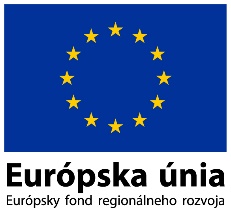 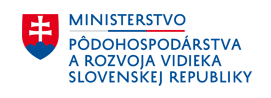 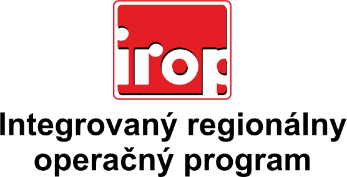 Zoznam odborných hodnotiteľovZoznam odborných hodnotiteľovKód výzvyMená odborných hodnotiteľovIROP-PO2-SC211-2017-17 -7., 8., 9. hodnotiace koloIROP-PO2-SC211-2017-17 -7., 8., 9. hodnotiace koloIROP-PO2-SC211-2017-17 -7., 8., 9. hodnotiace koloIROP-PO2-SC211-2017-17 -7., 8., 9. hodnotiace koloIROP-PO2-SC211-2017-17 -7., 8., 9. hodnotiace koloIROP-PO2-SC211-2017-17 -7., 8., 9. hodnotiace koloIROP-PO2-SC211-2017-17 -7., 8., 9. hodnotiace kolo